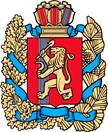 АДМИНИСТРАЦИЯ КУЛАКОВСКОГО СЕЛЬСОВЕТАМОТЫГИНСКОГО РАЙОНА КРАСНОЯРСКОГО КРАЯПОСТАНОВЛЕНИЕ05.04.2021г.                                    п. Кулаково                                             № 12-пОб утверждении Порядка составления и ведения сводной бюджетной росписиВ соответствии с частью 1 статьи 219.1 Бюджетного кодекса Российской Федерации, руководствуясь статьей 52, 53 Устава Кулаковского сельсовета Мотыгинского района Красноярского края, ПОСТАНОВЛЯЮ:1. Утвердить Порядок составления и ведения бюджетных росписей главных распорядителей (распорядителей) бюджетных средств бюджета администрации Кулаковского сельсовета согласно приложению.2. Контроль за исполнением данного решения возложить на главу Кулаковского сельсовета Шалыгину Наталью Викторовну.  3. Постановление вступает в силу в день его подписания и подлежит официальному опубликованию в печатном издании «Кулаковские вести».Глава Кулаковского сельсовета                                                       Н.В. ШалыгинаПриложение к постановлению администрации Кулаковского сельсовета от 05.04.2021г. № 12-пПорядок составления и ведения бюджетных росписей главных распорядителей (распорядителей) бюджетных средств бюджета администрации Кулаковского сельсовета1. Бюджетная роспись главных распорядителей (распорядителей) бюджетных средств бюджета администрации Кулаковского сельсовета (далее – главный распорядитель) включает в себя:1.1. Роспись расходов главного распорядителя, состоящую из:- росписи расходов главного распорядителя в разрезе кодов получателей средств местного бюджета, подведомственных главному распорядителю, разделов, подразделов, целевых статей (муниципальных программ администрации Кулаковского сельсовета и непрограммных направлений деятельности), групп, подгрупп, элементов видов расходов и кодов классификации операций сектора государственного управления;- росписи расходов главного распорядителя в целом на плановый период в разрезе разделов, подразделов, целевых статей (муниципальных программ администрации Кулаковского сельсовета и непрограммных направлений деятельности), групп, подгрупп видов расходов классификации расходов бюджетов.1.2. Роспись источников внутреннего финансирования дефицита местного бюджета главного администратора источников, состоящую:- из росписи источников внутреннего финансирования дефицита местного бюджета главного администратора источников на текущий финансовый год в разрезе кодов классификации источников внутреннего финансирования дефицита местного бюджета;- росписи источников внутреннего финансирования дефицита местного бюджета главного администратора источников на плановый период в разрезе кодов классификации источников внутреннего финансирования дефицита местного бюджета.2. Бюджетная роспись составляется и утверждается главным распорядителем до начала текущего финансового года, за исключением случаев, предусмотренных Бюджетным кодексом Российской Федерации.3. Утвержденные показатели бюджетной росписи должны соответствовать показателям сводной росписи по соответствующему главному распорядителю.4. Главные распорядители доводят до начала текущего финансового года, за исключением случаев, предусмотренных Бюджетным кодексом Российской Федерации, до соответствующих подведомственных получателей средств местного бюджета показатели бюджетной росписи.5. Ведение бюджетной росписи осуществляет главный распорядитель (главный администратор источников) посредством внесения изменений в показатели бюджетной росписи.6. Изменение показателей, утвержденных бюджетной росписью по расходам главных распорядителей в соответствии с показателями сводной росписи, осуществляется после внесения соответствующих изменений в сводную роспись.7. Уведомление об изменении сводной росписи, подписанное руководителем финансового органа Финансово-экономического управления администрации Мотыгинского района, служит основанием для внесения главным распорядителем (главным администратором источников) соответствующих изменений в показатели его бюджетной росписи.8. Главный распорядитель в течение трех рабочих дней со дня исполнения уведомлений, указанных в пункте 7 настоящего Порядка, формирует и направляет уведомление об изменении бюджетных ассигнований (лимитов бюджетных обязательств) на текущий финансовый год и плановый период, подведомственным получателям средств местного бюджета.Уведомление об изменении бюджетных ассигнований получателя средств местного бюджета служит основанием для внесения изменений в бюджетные сметы получателей средств местного бюджета.